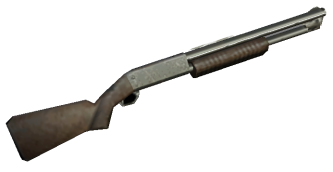                                                                    REGULAMIN                                                                                                   Sylwestrowych  Zawodów Strzeleckich                                                I Memoriał  im. Stanisława Żyły Zawody są ujęte w kalendarzu imprez ZZSS w Szczecinie i są objęte nadzorem Obserwatora ZZSS dzięki temu zostaną spełnione warunki zaliczenia licencji zawodnika.I.CEL ZAWODÓW-promocja miasta Bobolice,-wyłonienie najlepszych zawodników,-popularyzacja strzelectwa,- integracja środowiska strzeleckiego.II.TERMIN I MIEJSCE ZAWODÓW-data zawodów 31.12.2016r. godz. 900 ,-miejsce zawodów strzelnica ul. Mickiewicza 20 (stadion miejski ) w Bobolicach.III.ORGANIZATOR  ZAWODÓW-Klub Strzelecki "KURTA"  LOK Bobolice,-Urząd Miejski w Bobolicach,-Koło Miejskie LOK w Bobolicach.IV.UCZESTNICTWO-w zawodach mogą uczestniczyć wszyscy zainteresowani uprawiający strzelectwo sportowe
 i spełniający wymogi regulaminowe.V.KONKURENCJE - strzelba gładkolufowa 25m. 5 strzałów (breneka), czas 5 minut, tarcza TS 4,VI.BROŃ I AMUNICJA  - własna,VII NAGRODY- za zajęcie I,II i III miejsca  nagrody rzeczowe.VIII.KOSZTY  ORGANIZACYJNE - 20zł w tym ciepły posiłek i miła atmosferaIX.POSTANOWIENIA KOŃCOWE- nad sprawnym przebiegiem zawodów czuwać bezie komisja sędziowska,-sprawy sporne rozstrzyga organizator zawodów i sędzia główny,-wszyscy uczestnicy zawodów oraz goście zobowiązani są do przestrzegania przepisów      bezpieczeństwa i regulaminu strzelnicy,-telefon kontaktowy: 517 771 887 Zdzisław Kurta,                                                                                                                    W imieniu organizatorów                                                                                                                    serdecznie zapraszamy                                                                                                                         Zdzisław KurtaBobolice,dn.14.12.2016r.